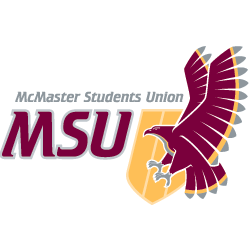 JOB DESCRIPTIONHourly StaffPosition Title:MAC Bread Bin Good Food CoordinatorTerm of Office:September 1 to April 30Supervisor:MAC Bread Bin Director through the Assistant DirectorRemuneration:Refer to OPERATING POLICY 2.2 – APPENDIX AHours of Work:10 hours per weekGeneral Scope of DutiesThe Good Food Coordinator will work closely with the volunteer team, Assistant Director, Director and Grace Lutheran Church to coordinate the Good Food Box program on campus as well as the Food Collective Centre in Bridges Cafe.  The Coordinator is responsible for contacting suppliers, working with the MSU Accounting Office to accept orders, administrative tasks and facilitating delivery of Good Food Boxes to students. The Coordinator is also responsible for overseeing the daily operations of the Food Collective Centre, as well as educating McMaster students about the services offered through the Food Collective Centre to combat student poverty and hunger.  Major Duties and ResponsibilitiesMajor Duties and ResponsibilitiesMajor Duties and ResponsibilitiesCategoryPercentSpecificsSupervisory Function                                        45%Manage and coordinate all operations of the Food Collective Centre in consultation with the Assistant Director, including ordering supplies, determining food portions, and maintenance of inventory that balances with usage statisticsRecruit, train, and supervise volunteers to assist in coordination of the Good Food Box program and running the Food Collective CentreCoordinate and attend monthly Good Food Box packingSupervise individuals in the Food Collective Centre and ensure appropriate use of the space Maintain statistics and records; track and analyze usage at the Food Collective Centre and Good Food Box program, monitor outcomes, and make recommendations for changes to the MAC Bread Bin Assistant DirectorFinancial & Budgeting Function                       5%Work with the MSU Accounting Office to decide on a system for accepting, tallying and recording information related to student Good Food Box ordersWork with the MAC Bread Bin Director to ensure the Food Collective Centre budget aligns with the service budgetRetain financial information to receive reimbursement from the MAC Bread Bin DirectorEnsure all costs remain within the allocated budget and inform the MAC Bread Bin Director of all expendituresCommunications Function                           30%Maintain strong communication with the Assistant Director, Grace Lutheran Church and Hamilton Food Share (Good Food Box Program sector)Maintain strong communication with volunteers and fellow executivesBuild and sustain positive relationships with community partners and other groups focused on food sustainability, food accessibility, and food security, both on and off campusAdvertising & Promotions Function                   10%Work with the Promotions Coordinator to communicate ideas for promotional material and timelines to work withinNetwork with relevant on and off campus groups to promote the Food Collective Centre and Good Food Box program (e.g. Student Financial Aid & Scholarships, SHEC, Off-Campus Resource Centre)Continually advertise the Food Collective Centre hours and Good Food Box order deadlinesContinually advertise MAC Bread Bin and the Food Collective Centre as resources for emergency assistanceOther            10%Investigate avenues for program sustainment and growthProvide feedback on the serviceAttend executive meetings as scheduledOther duties as assigned by the MAC Bread Bin Assistant Director and the MAC Bread Bin DirectorKnowledge, Skills and AbilitiesExcellent organizational skills with good attention to detail Ability to maintain calm demeanor in stressful situations and work with a diverse populationGood interpersonal communications skills and communicate directly and effectively with clients and customersExcellent written and oral communication skillsAbility to work independently and collaboratively as part of a teamAbility to work well under minimal supervision of Director, taking ownership of all projectsAbility to coordinate others and take initiative to ensure completion of tasksAwareness and understanding of topics associated with MAC Bread Bin (e.g. food security, food accessibility, food sustainability) Nutritional knowledge and/or education an assetEffort & ResponsibilityMaintain confidentiality of all individuals accessing MAC Bread Bin servicesResponsible for the Food Collective Centre space in Bridges Café Responsible for the collection and analysis of user statisticsResponsible for maintaining an appropriate and positive image of the MSUWorking ConditionsWork is performed in a shared spaceTime demands may exceed stated hours of workTraining and ExperienceMinimum one year of customer service experienceCash handling experience is an assetVolunteer management experience is an assetExperience with MAC Bread Bin as a volunteer and/or user is an assetFood Handlers Certificate required (provided)Other necessary training will be providedEquipmentShared computer and telephone resources